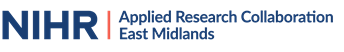 PhD/MD Student Prize Application FormThis NIHR ARC East Midlands’ PhD / MD Student prize is now open for applications. We will award three travel/research prizes to PhD/MD students studying in the East Midlands. PhD/MD students should be either directly funded by the ARC or their supervisor should have a link to the ARC, either as one of our study leads or as a member of the ARC East Midlands Faculty. Faculty application details, including the application process (free of charge) can be found here: www.arc-em.nihr.ac.uk/about/arc-facultySuccessful applicants will win up to £500 to cover the cost of attendance at a conference (a paper or poster must be being presented), for research data collection costs, to undertake specialist training not offered by their university, or dissemination activities.Three prizes will be made for costs incurred (or due to be incurred) between              1st April 2023 – 30th September 2023. The event, training or costs must fall between these dates.
The deadline for applications is 23.59pm on 8th May 2023.If you would like to apply for one of these prizes, please complete the application form and return it, together with the supporting information requested, to ARC-EM-Training@nottingham.ac.uk by the stated deadline.Successful applicants will be informed within 10 working days of the deadline.  Please be aware that no forms will be marked before the deadline, and any submissions received after the deadline will not be reviewed. Applicants who have previously been awarded this funding (including the equivalent CLAHRC awards) are not eligible to apply again. Please ensure this application form is fully completed, signed by all parties, and emailed to ARC-EM-Training@nottingham.ac.uk
Please check that your application includes all of the following, otherwise it will be rejected:
NIHR ARC East Midlands’ PhD / MD Student PrizeSupervisor Statement of Support This is a competitive award to support high quality postgraduate research students in developing their work and academic careers. Statements from the supervisor should also provide evidence of excellence (e.g. papers published, awards received) and evidence of contributions to university life (e.g. participation in events, service to others).* If you are not yet a member of ARC East Midlands Faculty, you can apply quickly and easily. Applications that are not supported by a Faculty member will be rejected. Details of the application process can be found here: www.arc-em.nihr.ac.uk/about/arc-facultyNIHR ARC East Midlands’ PhD / MD Student Prize Application Marking Scheme
Application form (fully completed and signed)Copies of quotations for ALL expenses (except subsistence)You have requested no more than £500 funding from ARC  You have identified funding to make up the balanceYour supervisor has confirmed that they are a member of ARC East Midlands FacultyYou have not previously been awarded a CLAHRC or ARC PhD/MD Travel/Research PrizeNIHR ARC East Midlands’ PhD / MD Student Prize Application FormNIHR ARC East Midlands’ PhD / MD Student Prize Application FormNIHR ARC East Midlands’ PhD / MD Student Prize Application FormNIHR ARC East Midlands’ PhD / MD Student Prize Application FormNIHR ARC East Midlands’ PhD / MD Student Prize Application FormNIHR ARC East Midlands’ PhD / MD Student Prize Application FormNIHR ARC East Midlands’ PhD / MD Student Prize Application FormNIHR ARC East Midlands’ PhD / MD Student Prize Application FormNIHR ARC East Midlands’ PhD / MD Student Prize Application FormNIHR ARC East Midlands’ PhD / MD Student Prize Application FormNIHR ARC East Midlands’ PhD / MD Student Prize Application FormNIHR ARC East Midlands’ PhD / MD Student Prize Application FormNIHR ARC East Midlands’ PhD / MD Student Prize Application FormNIHR ARC East Midlands’ PhD / MD Student Prize Application FormNIHR ARC East Midlands’ PhD / MD Student Prize Application FormNIHR ARC East Midlands’ PhD / MD Student Prize Application Form1.  PERSONAL DETAILS1.  PERSONAL DETAILS1.  PERSONAL DETAILS1.  PERSONAL DETAILS1.  PERSONAL DETAILS1.  PERSONAL DETAILS1.  PERSONAL DETAILS1.  PERSONAL DETAILS1.  PERSONAL DETAILS1.  PERSONAL DETAILS1.  PERSONAL DETAILS1.  PERSONAL DETAILS1.  PERSONAL DETAILS1.  PERSONAL DETAILS1.  PERSONAL DETAILS1.  PERSONAL DETAILSSurnameMr    Miss    Ms       Mr    Miss    Ms       Mr    Miss    Ms       Mr    Miss    Ms       Mr    Miss    Ms       Mr    Miss    Ms       Mr    Miss    Ms       Mr    Miss    Ms       ForenameSchoolUniversityARC themeTISSI TISSI BCREI D2H MH&W MH&W MH&W MH&W EHI EHI EHI EHI MM MM MM If you don’t know your ARC theme, please name your supervisorIf you don’t know your ARC theme, please name your supervisorIf you don’t know your ARC theme, please name your supervisorYear of study Full-time     Part-time  Full-time     Part-time  Full-time     Part-time  Full-time     Part-time  Full-time     Part-time  Full-time     Part-time  Full-time     Part-time  Full-time     Part-time  Full-time     Part-time  Full-time     Part-time  Full-time     Part-time  Full-time     Part-time  Full-time     Part-time  Do you receive a studentship (stipend) award?Do you receive a studentship (stipend) award?Do you receive a studentship (stipend) award?Do you receive a studentship (stipend) award?Do you receive a studentship (stipend) award?Do you receive a studentship (stipend) award?Do you receive a studentship (stipend) award?Yes Yes Yes Yes Yes No No No No Are your University registration fees paid for you?Are your University registration fees paid for you?Are your University registration fees paid for you?Are your University registration fees paid for you?Are your University registration fees paid for you?Are your University registration fees paid for you?Are your University registration fees paid for you?Yes Yes Yes Yes Yes No No No No If you answered yes, what is the source of funding for your degree (fees and/or stipend)?If you answered yes, what is the source of funding for your degree (fees and/or stipend)?If you answered yes, what is the source of funding for your degree (fees and/or stipend)?If you answered yes, what is the source of funding for your degree (fees and/or stipend)?If you answered yes, what is the source of funding for your degree (fees and/or stipend)?If you answered yes, what is the source of funding for your degree (fees and/or stipend)?If you answered yes, what is the source of funding for your degree (fees and/or stipend)?If you answered yes, what is the source of funding for your degree (fees and/or stipend)?If you answered yes, what is the source of funding for your degree (fees and/or stipend)?If you answered yes, what is the source of funding for your degree (fees and/or stipend)?If you answered yes, what is the source of funding for your degree (fees and/or stipend)?If you answered yes, what is the source of funding for your degree (fees and/or stipend)?If you answered yes, what is the source of funding for your degree (fees and/or stipend)?If you answered yes, what is the source of funding for your degree (fees and/or stipend)?If you answered yes, what is the source of funding for your degree (fees and/or stipend)?If you answered yes, what is the source of funding for your degree (fees and/or stipend)?Identify how you have engaged with the training opportunities offered by the ARC: Identify how you have engaged with the training opportunities offered by the ARC: Identify how you have engaged with the training opportunities offered by the ARC: Identify how you have engaged with the training opportunities offered by the ARC: Identify how you have engaged with the training opportunities offered by the ARC: Identify how you have engaged with the training opportunities offered by the ARC: Identify how you have engaged with the training opportunities offered by the ARC: Identify how you have engaged with the training opportunities offered by the ARC: Identify how you have engaged with the training opportunities offered by the ARC: Identify how you have engaged with the training opportunities offered by the ARC: Identify how you have engaged with the training opportunities offered by the ARC: Identify how you have engaged with the training opportunities offered by the ARC: Identify how you have engaged with the training opportunities offered by the ARC: Identify how you have engaged with the training opportunities offered by the ARC: Identify how you have engaged with the training opportunities offered by the ARC: Identify how you have engaged with the training opportunities offered by the ARC: Identify how you have contributed to the ARC:Identify how you have contributed to the ARC:Identify how you have contributed to the ARC:Identify how you have contributed to the ARC:Identify how you have contributed to the ARC:Identify how you have contributed to the ARC:Identify how you have contributed to the ARC:Identify how you have contributed to the ARC:Identify how you have contributed to the ARC:Identify how you have contributed to the ARC:Identify how you have contributed to the ARC:Identify how you have contributed to the ARC:Identify how you have contributed to the ARC:Identify how you have contributed to the ARC:Identify how you have contributed to the ARC:Identify how you have contributed to the ARC:Identify how you have contributed to your research group/school/the University (e.g. supporting public engagement, student learning, service to others):Identify how you have contributed to your research group/school/the University (e.g. supporting public engagement, student learning, service to others):Identify how you have contributed to your research group/school/the University (e.g. supporting public engagement, student learning, service to others):Identify how you have contributed to your research group/school/the University (e.g. supporting public engagement, student learning, service to others):Identify how you have contributed to your research group/school/the University (e.g. supporting public engagement, student learning, service to others):Identify how you have contributed to your research group/school/the University (e.g. supporting public engagement, student learning, service to others):Identify how you have contributed to your research group/school/the University (e.g. supporting public engagement, student learning, service to others):Identify how you have contributed to your research group/school/the University (e.g. supporting public engagement, student learning, service to others):Identify how you have contributed to your research group/school/the University (e.g. supporting public engagement, student learning, service to others):Identify how you have contributed to your research group/school/the University (e.g. supporting public engagement, student learning, service to others):Identify how you have contributed to your research group/school/the University (e.g. supporting public engagement, student learning, service to others):Identify how you have contributed to your research group/school/the University (e.g. supporting public engagement, student learning, service to others):Identify how you have contributed to your research group/school/the University (e.g. supporting public engagement, student learning, service to others):Identify how you have contributed to your research group/school/the University (e.g. supporting public engagement, student learning, service to others):Identify how you have contributed to your research group/school/the University (e.g. supporting public engagement, student learning, service to others):Identify how you have contributed to your research group/school/the University (e.g. supporting public engagement, student learning, service to others):Identify any academic awards, prizes you have been awarded, and publications you have contributed to (publications should be formatted as full citations, including the DOI):Identify any academic awards, prizes you have been awarded, and publications you have contributed to (publications should be formatted as full citations, including the DOI):Identify any academic awards, prizes you have been awarded, and publications you have contributed to (publications should be formatted as full citations, including the DOI):Identify any academic awards, prizes you have been awarded, and publications you have contributed to (publications should be formatted as full citations, including the DOI):Identify any academic awards, prizes you have been awarded, and publications you have contributed to (publications should be formatted as full citations, including the DOI):Identify any academic awards, prizes you have been awarded, and publications you have contributed to (publications should be formatted as full citations, including the DOI):Identify any academic awards, prizes you have been awarded, and publications you have contributed to (publications should be formatted as full citations, including the DOI):Identify any academic awards, prizes you have been awarded, and publications you have contributed to (publications should be formatted as full citations, including the DOI):Identify any academic awards, prizes you have been awarded, and publications you have contributed to (publications should be formatted as full citations, including the DOI):Identify any academic awards, prizes you have been awarded, and publications you have contributed to (publications should be formatted as full citations, including the DOI):Identify any academic awards, prizes you have been awarded, and publications you have contributed to (publications should be formatted as full citations, including the DOI):Identify any academic awards, prizes you have been awarded, and publications you have contributed to (publications should be formatted as full citations, including the DOI):Identify any academic awards, prizes you have been awarded, and publications you have contributed to (publications should be formatted as full citations, including the DOI):Identify any academic awards, prizes you have been awarded, and publications you have contributed to (publications should be formatted as full citations, including the DOI):Identify any academic awards, prizes you have been awarded, and publications you have contributed to (publications should be formatted as full citations, including the DOI):Identify any academic awards, prizes you have been awarded, and publications you have contributed to (publications should be formatted as full citations, including the DOI):2.  EVENT DETAILS2.  EVENT DETAILS2.  EVENT DETAILS2.  EVENT DETAILS2.  EVENT DETAILS2.  EVENT DETAILS2.  EVENT DETAILS2.  EVENT DETAILS2.  EVENT DETAILS2.  EVENT DETAILS2.  EVENT DETAILS2.  EVENT DETAILS2.  EVENT DETAILS2.  EVENT DETAILS2.  EVENT DETAILS2.  EVENT DETAILSPurpose of the spend Purpose of the spend ConferenceConferenceResearchResearchDissemination Dissemination Dissemination Dissemination Dissemination Training CourseTraining CourseTraining CourseTraining CourseTraining CourseIf attending a conference:If attending a conference:If attending a conference:If attending a conference:If attending a conference:If attending a conference:If attending a conference:If attending a conference:If attending a conference:If attending a conference:If attending a conference:If attending a conference:If attending a conference:If attending a conference:If attending a conference:If attending a conference:Location (city and country)Location (city and country)Travel datesTravel datesAre you presenting a paper or poster*?                      
* Funds will not be released by the ARC until you have provided confirmation of the acceptance of your abstract.Are you presenting a paper or poster*?                      
* Funds will not be released by the ARC until you have provided confirmation of the acceptance of your abstract.Are you presenting a paper or poster*?                      
* Funds will not be released by the ARC until you have provided confirmation of the acceptance of your abstract.Are you presenting a paper or poster*?                      
* Funds will not be released by the ARC until you have provided confirmation of the acceptance of your abstract.Are you presenting a paper or poster*?                      
* Funds will not be released by the ARC until you have provided confirmation of the acceptance of your abstract.Are you presenting a paper or poster*?                      
* Funds will not be released by the ARC until you have provided confirmation of the acceptance of your abstract.Are you presenting a paper or poster*?                      
* Funds will not be released by the ARC until you have provided confirmation of the acceptance of your abstract.Are you presenting a paper or poster*?                      
* Funds will not be released by the ARC until you have provided confirmation of the acceptance of your abstract.Are you presenting a paper or poster*?                      
* Funds will not be released by the ARC until you have provided confirmation of the acceptance of your abstract.Are you presenting a paper or poster*?                      
* Funds will not be released by the ARC until you have provided confirmation of the acceptance of your abstract.Are you presenting a paper or poster*?                      
* Funds will not be released by the ARC until you have provided confirmation of the acceptance of your abstract.Are you presenting a paper or poster*?                      
* Funds will not be released by the ARC until you have provided confirmation of the acceptance of your abstract.Are you presenting a paper or poster*?                      
* Funds will not be released by the ARC until you have provided confirmation of the acceptance of your abstract.Are you presenting a paper or poster*?                      
* Funds will not be released by the ARC until you have provided confirmation of the acceptance of your abstract.Are you presenting a paper or poster*?                      
* Funds will not be released by the ARC until you have provided confirmation of the acceptance of your abstract.Are you presenting a paper or poster*?                      
* Funds will not be released by the ARC until you have provided confirmation of the acceptance of your abstract.List the authors of the paper/poster being presented (in the order they are shown)List the authors of the paper/poster being presented (in the order they are shown)Briefly outline the findings and contribution of the paper. Please use lay language as we may use this for the ARC website / twitter account. Briefly outline the findings and contribution of the paper. Please use lay language as we may use this for the ARC website / twitter account. Conference / Research / Training Course / Dissemination:Conference / Research / Training Course / Dissemination:Conference / Research / Training Course / Dissemination:Conference / Research / Training Course / Dissemination:Conference / Research / Training Course / Dissemination:Conference / Research / Training Course / Dissemination:Conference / Research / Training Course / Dissemination:Conference / Research / Training Course / Dissemination:Conference / Research / Training Course / Dissemination:Conference / Research / Training Course / Dissemination:Conference / Research / Training Course / Dissemination:Conference / Research / Training Course / Dissemination:Conference / Research / Training Course / Dissemination:Conference / Research / Training Course / Dissemination:Conference / Research / Training Course / Dissemination:Conference / Research / Training Course / Dissemination:Either: Please explain the value of the conference for you and explain how attending this event is relevant to your research and future career aspirations:And how this will add value to ARC East Midlands:Either: Please explain the value of the conference for you and explain how attending this event is relevant to your research and future career aspirations:And how this will add value to ARC East Midlands:Either: Please explain the value of the conference for you and explain how attending this event is relevant to your research and future career aspirations:And how this will add value to ARC East Midlands:Either: Please explain the value of the conference for you and explain how attending this event is relevant to your research and future career aspirations:And how this will add value to ARC East Midlands:Either: Please explain the value of the conference for you and explain how attending this event is relevant to your research and future career aspirations:And how this will add value to ARC East Midlands:Either: Please explain the value of the conference for you and explain how attending this event is relevant to your research and future career aspirations:And how this will add value to ARC East Midlands:Either: Please explain the value of the conference for you and explain how attending this event is relevant to your research and future career aspirations:And how this will add value to ARC East Midlands:Either: Please explain the value of the conference for you and explain how attending this event is relevant to your research and future career aspirations:And how this will add value to ARC East Midlands:Either: Please explain the value of the conference for you and explain how attending this event is relevant to your research and future career aspirations:And how this will add value to ARC East Midlands:Either: Please explain the value of the conference for you and explain how attending this event is relevant to your research and future career aspirations:And how this will add value to ARC East Midlands:Either: Please explain the value of the conference for you and explain how attending this event is relevant to your research and future career aspirations:And how this will add value to ARC East Midlands:Either: Please explain the value of the conference for you and explain how attending this event is relevant to your research and future career aspirations:And how this will add value to ARC East Midlands:Either: Please explain the value of the conference for you and explain how attending this event is relevant to your research and future career aspirations:And how this will add value to ARC East Midlands:Either: Please explain the value of the conference for you and explain how attending this event is relevant to your research and future career aspirations:And how this will add value to ARC East Midlands:Either: Please explain the value of the conference for you and explain how attending this event is relevant to your research and future career aspirations:And how this will add value to ARC East Midlands:Either: Please explain the value of the conference for you and explain how attending this event is relevant to your research and future career aspirations:And how this will add value to ARC East Midlands:Or – Identify how the research support funding will add value to your research and future career aspirations. And how this will add value to ARC East Midlands:Or – Identify how the research support funding will add value to your research and future career aspirations. And how this will add value to ARC East Midlands:Or – Identify how the research support funding will add value to your research and future career aspirations. And how this will add value to ARC East Midlands:Or – Identify how the research support funding will add value to your research and future career aspirations. And how this will add value to ARC East Midlands:Or – Identify how the research support funding will add value to your research and future career aspirations. And how this will add value to ARC East Midlands:Or – Identify how the research support funding will add value to your research and future career aspirations. And how this will add value to ARC East Midlands:Or – Identify how the research support funding will add value to your research and future career aspirations. And how this will add value to ARC East Midlands:Or – Identify how the research support funding will add value to your research and future career aspirations. And how this will add value to ARC East Midlands:Or – Identify how the research support funding will add value to your research and future career aspirations. And how this will add value to ARC East Midlands:Or – Identify how the research support funding will add value to your research and future career aspirations. And how this will add value to ARC East Midlands:Or – Identify how the research support funding will add value to your research and future career aspirations. And how this will add value to ARC East Midlands:Or – Identify how the research support funding will add value to your research and future career aspirations. And how this will add value to ARC East Midlands:Or – Identify how the research support funding will add value to your research and future career aspirations. And how this will add value to ARC East Midlands:Or – Identify how the research support funding will add value to your research and future career aspirations. And how this will add value to ARC East Midlands:Or – Identify how the research support funding will add value to your research and future career aspirations. And how this will add value to ARC East Midlands:Or – Identify how the research support funding will add value to your research and future career aspirations. And how this will add value to ARC East Midlands:Or – Identify the value of the training for you and explain how attending this is relevant to your research and future career aspirations. And how this will add value to ARC East Midlands:Or – Identify the value of the training for you and explain how attending this is relevant to your research and future career aspirations. And how this will add value to ARC East Midlands:Or – Identify the value of the training for you and explain how attending this is relevant to your research and future career aspirations. And how this will add value to ARC East Midlands:Or – Identify the value of the training for you and explain how attending this is relevant to your research and future career aspirations. And how this will add value to ARC East Midlands:Or – Identify the value of the training for you and explain how attending this is relevant to your research and future career aspirations. And how this will add value to ARC East Midlands:Or – Identify the value of the training for you and explain how attending this is relevant to your research and future career aspirations. And how this will add value to ARC East Midlands:Or – Identify the value of the training for you and explain how attending this is relevant to your research and future career aspirations. And how this will add value to ARC East Midlands:Or – Identify the value of the training for you and explain how attending this is relevant to your research and future career aspirations. And how this will add value to ARC East Midlands:Or – Identify the value of the training for you and explain how attending this is relevant to your research and future career aspirations. And how this will add value to ARC East Midlands:Or – Identify the value of the training for you and explain how attending this is relevant to your research and future career aspirations. And how this will add value to ARC East Midlands:Or – Identify the value of the training for you and explain how attending this is relevant to your research and future career aspirations. And how this will add value to ARC East Midlands:Or – Identify the value of the training for you and explain how attending this is relevant to your research and future career aspirations. And how this will add value to ARC East Midlands:Or – Identify the value of the training for you and explain how attending this is relevant to your research and future career aspirations. And how this will add value to ARC East Midlands:Or – Identify the value of the training for you and explain how attending this is relevant to your research and future career aspirations. And how this will add value to ARC East Midlands:Or – Identify the value of the training for you and explain how attending this is relevant to your research and future career aspirations. And how this will add value to ARC East Midlands:Or – Identify the value of the training for you and explain how attending this is relevant to your research and future career aspirations. And how this will add value to ARC East Midlands:Or – Identify the value of the dissemination support for you and explain how this is relevant to your research and future career aspirations. b) And how this will add value to ARC East Midlands:Or – Identify the value of the dissemination support for you and explain how this is relevant to your research and future career aspirations. b) And how this will add value to ARC East Midlands:Or – Identify the value of the dissemination support for you and explain how this is relevant to your research and future career aspirations. b) And how this will add value to ARC East Midlands:Or – Identify the value of the dissemination support for you and explain how this is relevant to your research and future career aspirations. b) And how this will add value to ARC East Midlands:Or – Identify the value of the dissemination support for you and explain how this is relevant to your research and future career aspirations. b) And how this will add value to ARC East Midlands:Or – Identify the value of the dissemination support for you and explain how this is relevant to your research and future career aspirations. b) And how this will add value to ARC East Midlands:Or – Identify the value of the dissemination support for you and explain how this is relevant to your research and future career aspirations. b) And how this will add value to ARC East Midlands:Or – Identify the value of the dissemination support for you and explain how this is relevant to your research and future career aspirations. b) And how this will add value to ARC East Midlands:Or – Identify the value of the dissemination support for you and explain how this is relevant to your research and future career aspirations. b) And how this will add value to ARC East Midlands:Or – Identify the value of the dissemination support for you and explain how this is relevant to your research and future career aspirations. b) And how this will add value to ARC East Midlands:Or – Identify the value of the dissemination support for you and explain how this is relevant to your research and future career aspirations. b) And how this will add value to ARC East Midlands:Or – Identify the value of the dissemination support for you and explain how this is relevant to your research and future career aspirations. b) And how this will add value to ARC East Midlands:Or – Identify the value of the dissemination support for you and explain how this is relevant to your research and future career aspirations. b) And how this will add value to ARC East Midlands:Or – Identify the value of the dissemination support for you and explain how this is relevant to your research and future career aspirations. b) And how this will add value to ARC East Midlands:Or – Identify the value of the dissemination support for you and explain how this is relevant to your research and future career aspirations. b) And how this will add value to ARC East Midlands:Or – Identify the value of the dissemination support for you and explain how this is relevant to your research and future career aspirations. b) And how this will add value to ARC East Midlands:3.  RESOURCES REQUESTED3.  RESOURCES REQUESTED3.  RESOURCES REQUESTED3.  RESOURCES REQUESTED3.  RESOURCES REQUESTED3.  RESOURCES REQUESTED3.  RESOURCES REQUESTED3.  RESOURCES REQUESTED3.  RESOURCES REQUESTED3.  RESOURCES REQUESTED3.  RESOURCES REQUESTED3.  RESOURCES REQUESTED3.  RESOURCES REQUESTED3.  RESOURCES REQUESTED3.  RESOURCES REQUESTEDPlease provide details of the total cost requested and a full itemised list of potential spend. Scanned copies of all quotes/documentation must be included in your application (URLs are NOT sufficient). Please provide details of the total cost requested and a full itemised list of potential spend. Scanned copies of all quotes/documentation must be included in your application (URLs are NOT sufficient). Please provide details of the total cost requested and a full itemised list of potential spend. Scanned copies of all quotes/documentation must be included in your application (URLs are NOT sufficient). Please provide details of the total cost requested and a full itemised list of potential spend. Scanned copies of all quotes/documentation must be included in your application (URLs are NOT sufficient). Please provide details of the total cost requested and a full itemised list of potential spend. Scanned copies of all quotes/documentation must be included in your application (URLs are NOT sufficient). Please provide details of the total cost requested and a full itemised list of potential spend. Scanned copies of all quotes/documentation must be included in your application (URLs are NOT sufficient). Please provide details of the total cost requested and a full itemised list of potential spend. Scanned copies of all quotes/documentation must be included in your application (URLs are NOT sufficient). Please provide details of the total cost requested and a full itemised list of potential spend. Scanned copies of all quotes/documentation must be included in your application (URLs are NOT sufficient). Please provide details of the total cost requested and a full itemised list of potential spend. Scanned copies of all quotes/documentation must be included in your application (URLs are NOT sufficient). Please provide details of the total cost requested and a full itemised list of potential spend. Scanned copies of all quotes/documentation must be included in your application (URLs are NOT sufficient). Please provide details of the total cost requested and a full itemised list of potential spend. Scanned copies of all quotes/documentation must be included in your application (URLs are NOT sufficient). Please provide details of the total cost requested and a full itemised list of potential spend. Scanned copies of all quotes/documentation must be included in your application (URLs are NOT sufficient). Please provide details of the total cost requested and a full itemised list of potential spend. Scanned copies of all quotes/documentation must be included in your application (URLs are NOT sufficient). Please provide details of the total cost requested and a full itemised list of potential spend. Scanned copies of all quotes/documentation must be included in your application (URLs are NOT sufficient). Please provide details of the total cost requested and a full itemised list of potential spend. Scanned copies of all quotes/documentation must be included in your application (URLs are NOT sufficient). COST (£)COST (£)COST (£)COST (£)COST (£)Travel costsTravel costsTravel costsTravel costsTravel costsTravel costsTravel costsTravel costsTravel costsTravel costs££££Research costsResearch costsResearch costsResearch costsResearch costsResearch costsResearch costsResearch costsResearch costsResearch costs££££Conference costsConference costsConference costsConference costsConference costsConference costsConference costsConference costsConference costsConference costs££££Training costsTraining costsTraining costsTraining costsTraining costsTraining costsTraining costsTraining costsTraining costsTraining costs££££Dissemination costsDissemination costsDissemination costsDissemination costsDissemination costsDissemination costsDissemination costsDissemination costsDissemination costsDissemination costs££££Accommodation costsAccommodation costsAccommodation costsAccommodation costsAccommodation costsAccommodation costsAccommodation costsAccommodation costsAccommodation costsAccommodation costs££££Subsistence (maximum of £25 per 24 hours; please note, ARC will not cover the costs of alcohol)Subsistence (maximum of £25 per 24 hours; please note, ARC will not cover the costs of alcohol)Subsistence (maximum of £25 per 24 hours; please note, ARC will not cover the costs of alcohol)Subsistence (maximum of £25 per 24 hours; please note, ARC will not cover the costs of alcohol)Subsistence (maximum of £25 per 24 hours; please note, ARC will not cover the costs of alcohol)Subsistence (maximum of £25 per 24 hours; please note, ARC will not cover the costs of alcohol)Subsistence (maximum of £25 per 24 hours; please note, ARC will not cover the costs of alcohol)Subsistence (maximum of £25 per 24 hours; please note, ARC will not cover the costs of alcohol)Subsistence (maximum of £25 per 24 hours; please note, ARC will not cover the costs of alcohol)Subsistence (maximum of £25 per 24 hours; please note, ARC will not cover the costs of alcohol)££££Any other expenses (please specify)Any other expenses (please specify)Any other expenses (please specify)Any other expenses (please specify)Any other expenses (please specify)Any other expenses (please specify)Any other expenses (please specify)Any other expenses (please specify)Any other expenses (please specify)Any other expenses (please specify)££££Total cost of the visit						Total cost of the visit						Total cost of the visit						Total cost of the visit						Total cost of the visit						Total cost of the visit						Total cost of the visit						Total cost of the visit						Total cost of the visit						Total cost of the visit						£££££Amount requested from ARC		This must be no more than £500Amount requested from ARC		This must be no more than £500Amount requested from ARC		This must be no more than £500Amount requested from ARC		This must be no more than £500Amount requested from ARC		This must be no more than £500Amount requested from ARC		This must be no more than £500Amount requested from ARC		This must be no more than £500Amount requested from ARC		This must be no more than £500Amount requested from ARC		This must be no more than £500Amount requested from ARC		This must be no more than £500£££££Balance to be funded elsewhere					Balance to be funded elsewhere					Balance to be funded elsewhere					Balance to be funded elsewhere					Balance to be funded elsewhere					Balance to be funded elsewhere					Balance to be funded elsewhere					Balance to be funded elsewhere					Balance to be funded elsewhere					Balance to be funded elsewhere					£££££Please provide a brief justification of your budget (e.g. efforts to minimize costs), explain how the balance will be funded and what steps you have taken to secure funding from other sources.Please provide a brief justification of your budget (e.g. efforts to minimize costs), explain how the balance will be funded and what steps you have taken to secure funding from other sources.Please provide a brief justification of your budget (e.g. efforts to minimize costs), explain how the balance will be funded and what steps you have taken to secure funding from other sources.Please provide a brief justification of your budget (e.g. efforts to minimize costs), explain how the balance will be funded and what steps you have taken to secure funding from other sources.Please provide a brief justification of your budget (e.g. efforts to minimize costs), explain how the balance will be funded and what steps you have taken to secure funding from other sources.Please provide a brief justification of your budget (e.g. efforts to minimize costs), explain how the balance will be funded and what steps you have taken to secure funding from other sources.Please provide a brief justification of your budget (e.g. efforts to minimize costs), explain how the balance will be funded and what steps you have taken to secure funding from other sources.Please provide a brief justification of your budget (e.g. efforts to minimize costs), explain how the balance will be funded and what steps you have taken to secure funding from other sources.Please provide a brief justification of your budget (e.g. efforts to minimize costs), explain how the balance will be funded and what steps you have taken to secure funding from other sources.Please provide a brief justification of your budget (e.g. efforts to minimize costs), explain how the balance will be funded and what steps you have taken to secure funding from other sources.Please provide a brief justification of your budget (e.g. efforts to minimize costs), explain how the balance will be funded and what steps you have taken to secure funding from other sources.Please provide a brief justification of your budget (e.g. efforts to minimize costs), explain how the balance will be funded and what steps you have taken to secure funding from other sources.Please provide a brief justification of your budget (e.g. efforts to minimize costs), explain how the balance will be funded and what steps you have taken to secure funding from other sources.Please provide a brief justification of your budget (e.g. efforts to minimize costs), explain how the balance will be funded and what steps you have taken to secure funding from other sources.Please provide a brief justification of your budget (e.g. efforts to minimize costs), explain how the balance will be funded and what steps you have taken to secure funding from other sources.4.  DECLARATIONS4.  DECLARATIONS4.  DECLARATIONS4.  DECLARATIONS4.  DECLARATIONS4.  DECLARATIONS4.  DECLARATIONS4.  DECLARATIONS4.  DECLARATIONS4.  DECLARATIONS4.  DECLARATIONS4.  DECLARATIONS4.  DECLARATIONS4.  DECLARATIONS4.  DECLARATIONSApplicant's DeclarationI understand that if awarded an ARC PhD/MD student prize, I will be required to write a brief report on the conference/research/training (2 pages maximum) within a month of return / end of data collection / end of training and provide an account of expenditure together with scanned copies of all receipts. Name	Signed   		                                                              Date	Applicant's DeclarationI understand that if awarded an ARC PhD/MD student prize, I will be required to write a brief report on the conference/research/training (2 pages maximum) within a month of return / end of data collection / end of training and provide an account of expenditure together with scanned copies of all receipts. Name	Signed   		                                                              Date	Applicant's DeclarationI understand that if awarded an ARC PhD/MD student prize, I will be required to write a brief report on the conference/research/training (2 pages maximum) within a month of return / end of data collection / end of training and provide an account of expenditure together with scanned copies of all receipts. Name	Signed   		                                                              Date	Applicant's DeclarationI understand that if awarded an ARC PhD/MD student prize, I will be required to write a brief report on the conference/research/training (2 pages maximum) within a month of return / end of data collection / end of training and provide an account of expenditure together with scanned copies of all receipts. Name	Signed   		                                                              Date	Applicant's DeclarationI understand that if awarded an ARC PhD/MD student prize, I will be required to write a brief report on the conference/research/training (2 pages maximum) within a month of return / end of data collection / end of training and provide an account of expenditure together with scanned copies of all receipts. Name	Signed   		                                                              Date	Applicant's DeclarationI understand that if awarded an ARC PhD/MD student prize, I will be required to write a brief report on the conference/research/training (2 pages maximum) within a month of return / end of data collection / end of training and provide an account of expenditure together with scanned copies of all receipts. Name	Signed   		                                                              Date	Applicant's DeclarationI understand that if awarded an ARC PhD/MD student prize, I will be required to write a brief report on the conference/research/training (2 pages maximum) within a month of return / end of data collection / end of training and provide an account of expenditure together with scanned copies of all receipts. Name	Signed   		                                                              Date	Applicant's DeclarationI understand that if awarded an ARC PhD/MD student prize, I will be required to write a brief report on the conference/research/training (2 pages maximum) within a month of return / end of data collection / end of training and provide an account of expenditure together with scanned copies of all receipts. Name	Signed   		                                                              Date	Applicant's DeclarationI understand that if awarded an ARC PhD/MD student prize, I will be required to write a brief report on the conference/research/training (2 pages maximum) within a month of return / end of data collection / end of training and provide an account of expenditure together with scanned copies of all receipts. Name	Signed   		                                                              Date	Applicant's DeclarationI understand that if awarded an ARC PhD/MD student prize, I will be required to write a brief report on the conference/research/training (2 pages maximum) within a month of return / end of data collection / end of training and provide an account of expenditure together with scanned copies of all receipts. Name	Signed   		                                                              Date	Applicant's DeclarationI understand that if awarded an ARC PhD/MD student prize, I will be required to write a brief report on the conference/research/training (2 pages maximum) within a month of return / end of data collection / end of training and provide an account of expenditure together with scanned copies of all receipts. Name	Signed   		                                                              Date	Applicant's DeclarationI understand that if awarded an ARC PhD/MD student prize, I will be required to write a brief report on the conference/research/training (2 pages maximum) within a month of return / end of data collection / end of training and provide an account of expenditure together with scanned copies of all receipts. Name	Signed   		                                                              Date	Applicant's DeclarationI understand that if awarded an ARC PhD/MD student prize, I will be required to write a brief report on the conference/research/training (2 pages maximum) within a month of return / end of data collection / end of training and provide an account of expenditure together with scanned copies of all receipts. Name	Signed   		                                                              Date	Applicant's DeclarationI understand that if awarded an ARC PhD/MD student prize, I will be required to write a brief report on the conference/research/training (2 pages maximum) within a month of return / end of data collection / end of training and provide an account of expenditure together with scanned copies of all receipts. Name	Signed   		                                                              Date	Applicant's DeclarationI understand that if awarded an ARC PhD/MD student prize, I will be required to write a brief report on the conference/research/training (2 pages maximum) within a month of return / end of data collection / end of training and provide an account of expenditure together with scanned copies of all receipts. Name	Signed   		                                                              Date	School/Department's DeclarationI agree that this School/Department supports this application and will make the financial contribution shown in section 3 of this application. Name 	Signed   		                                                               Date	(Head of School/Department)School/Department's DeclarationI agree that this School/Department supports this application and will make the financial contribution shown in section 3 of this application. Name 	Signed   		                                                               Date	(Head of School/Department)School/Department's DeclarationI agree that this School/Department supports this application and will make the financial contribution shown in section 3 of this application. Name 	Signed   		                                                               Date	(Head of School/Department)School/Department's DeclarationI agree that this School/Department supports this application and will make the financial contribution shown in section 3 of this application. Name 	Signed   		                                                               Date	(Head of School/Department)School/Department's DeclarationI agree that this School/Department supports this application and will make the financial contribution shown in section 3 of this application. Name 	Signed   		                                                               Date	(Head of School/Department)School/Department's DeclarationI agree that this School/Department supports this application and will make the financial contribution shown in section 3 of this application. Name 	Signed   		                                                               Date	(Head of School/Department)School/Department's DeclarationI agree that this School/Department supports this application and will make the financial contribution shown in section 3 of this application. Name 	Signed   		                                                               Date	(Head of School/Department)School/Department's DeclarationI agree that this School/Department supports this application and will make the financial contribution shown in section 3 of this application. Name 	Signed   		                                                               Date	(Head of School/Department)School/Department's DeclarationI agree that this School/Department supports this application and will make the financial contribution shown in section 3 of this application. Name 	Signed   		                                                               Date	(Head of School/Department)School/Department's DeclarationI agree that this School/Department supports this application and will make the financial contribution shown in section 3 of this application. Name 	Signed   		                                                               Date	(Head of School/Department)School/Department's DeclarationI agree that this School/Department supports this application and will make the financial contribution shown in section 3 of this application. Name 	Signed   		                                                               Date	(Head of School/Department)School/Department's DeclarationI agree that this School/Department supports this application and will make the financial contribution shown in section 3 of this application. Name 	Signed   		                                                               Date	(Head of School/Department)School/Department's DeclarationI agree that this School/Department supports this application and will make the financial contribution shown in section 3 of this application. Name 	Signed   		                                                               Date	(Head of School/Department)School/Department's DeclarationI agree that this School/Department supports this application and will make the financial contribution shown in section 3 of this application. Name 	Signed   		                                                               Date	(Head of School/Department)School/Department's DeclarationI agree that this School/Department supports this application and will make the financial contribution shown in section 3 of this application. Name 	Signed   		                                                               Date	(Head of School/Department)Name of applicant: Name of supervisor: Email address:Please comment on the following:The quality of the student and the value to the student from undertaking the developmental opportunity identified for this application. The standing of the developmental opportunity, and how this activity will support the student’s research and career.The ability of the applicant to act as an ambassador for the ARC.The School’s ability to financially support this application or any other funding implications that the panel should be aware of.I confirm that I am a member of ARC East Midlands Faculty*. I fully support this student’s applicationSigned                                                                                                   Date Each application will be marked by 3 members of ARC staff. Applicants must score over 100/120 points in order to be eligible for funding.Each application will be marked by 3 members of ARC staff. Applicants must score over 100/120 points in order to be eligible for funding.Points allocatedMaximum available pointsMaximum available pointsPersonal Details Evidence of training and involvement with the ARC and University  Personal Details Evidence of training and involvement with the ARC and University  1010Comments:Comments:Comments:Comments:Comments:Student’s statement Student’s statement 1010Comments:Comments:Comments:Comments:Comments:Supervisor’s statement Supervisor’s statement 1010Comments:Comments:Comments:Comments:Comments:Resources Required Justification of budget and evidence of other support (maximum of £500)Resources Required Justification of budget and evidence of other support (maximum of £500)1010Comments: Comments: Comments: Comments: Comments: Total                                                                                                           Total                                                                                                           40Name of MarkerARC roleDateDate Name of ARC staff processing submissionApplication received by ARCApplication sent to scorers (3 people)1. [name]2. [name]3. [name]Applicant informed of decision deadline (10 working days)Applicant informed of decisionApplicant has provided purchase order number or UoN account codeCode / PO number:Money transferredApplicant’s summary report received